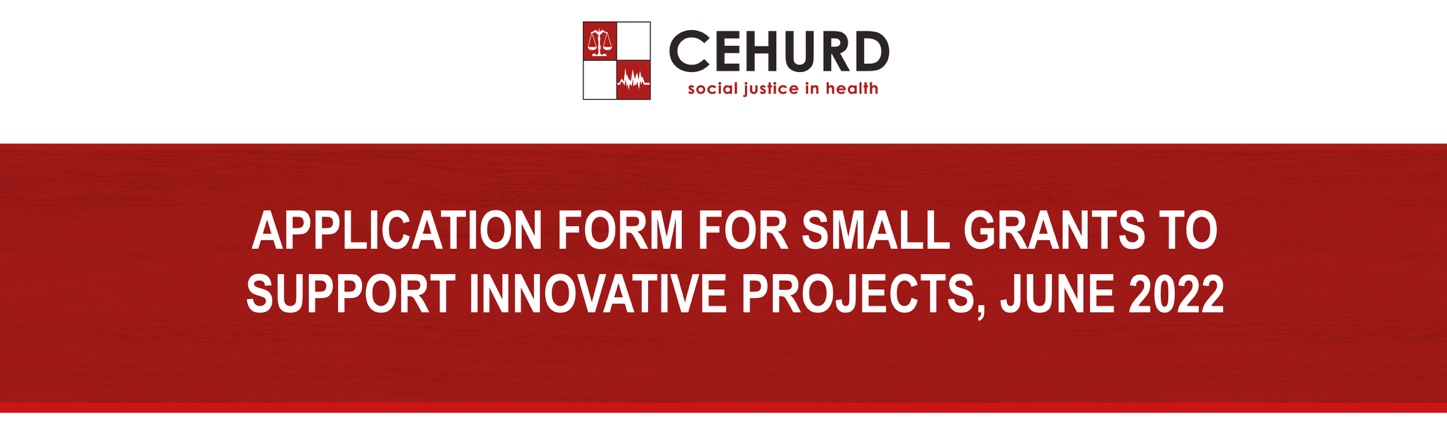 Instructions for completing your application: Please complete all sections of the application form including the budget and work plans using provided templates within this application form.Please ensure you have attached all documents required using the checklist in Annex 2.Once completed, please send all relevant documents to smallgrants@cehurd.org  Section 1: Details of your organisation8. Background to your organisation 9. Institutional and Project Contacts10. Project ManagementSection 2: About the Project19. General Objectives  20. Specific Objectives21. Project Justification22. Activities23. Who will your project benefit? 24. Location25. Expected outcomes24. Partner organisations and other stakeholders25. Does your application include a request for funds for formal training? Section 3: Project indicators and implementation plan26. Project Indicators Please complete the following table by filling in indicators and targets which you will use to measure the success of the project27. Project Implementation Work PlanPlease provide a timeline for each of the proposed activities in the table below.Section 4: Financial Position and Budget28. Sustainability29. Have you raised any funds towards this project from other donors? Please provide details: Donor Name			Amount Provided		Donor Contact Information30. Which other donors have funded your organisation over the last three years? Please provide details: 31. Does your application include a request for core costs? Budget TemplatePlease use the following template to show the sums required for each item. Please add more lines if required. You can also transfer this template into an excel file.Bank DetailsPlease provide your bank details. If your application is successful, funds will be sent to this account. If the details provided are not for the institution applying, please explain why it is necessary to channel funds through another organisation. In this case, please note that we will need an acceptance letter on the headed paper of the recipient organisation signed by the bank signatories agreeing that the funds can be channelled through their organisation.CSMMUA MembershipThank you for being a member of CSMMUA and the value addition you bring to the Coalition. If you have important feedback about the coalition, please summarise it here.Annex 1: Training details formIf your application includes a request for training costs, please complete the following form. If your application does not include training costs, please disregard this sheet.Annex 2: Checklist for required documentationIn order for your application to be considered, you must also submit the following documents. Please confirm which documents have been supplied. Information requiredYour response1Legal name of organisation / institution2Geographical scope/district(s) of operation3Has this organisation received funding from CEHURD in the past? 4If yes in 3 above, please provide the title of the project funded, the amount received and the year of funding. 5How many people are employed by your organisation? 6Please provide the total income and expenditure for your organisation in the last financial year7Please indicate how you heard about the Small Grant InitiativePlease provide a brief description of your organisation, what you do and how the proposed project fits into the overall aim and mission of your organisation. (1 paragraph)Institutional ContactProject ContactFinance ContactPlease provide details of the person responsible for official sign-off of the application, correspondence etc. Please provide details of the individual who is responsible for project coordination. Please provide one name only. Please provide details of the individual who is responsible for financial management. Please provide one name only. Name: Title: Job Title: Department: Institution: Address: Tel: Email:  Name: Title: Job Title: Department: Institution: Address: Tel: Email:  Name: Title: Job Title: Department: Institution: Address: Tel: Email:  Please provide some information about the individuals who will be responsible for the proposed project. Please provide details of their job titles, skills and experience and their roles in the project. (1 paragraph)Information requiredYour response11Project Title12Total grant requested in local currency13Total grant requested in US Dollars14Rate of currency conversion used and date15Proposed start date of project 16Proposed end date of project17Date of proposal submission18Which of the funding areas does your project involve? Please select from the following – delete as necessary: Advocacy capacity strengthening on maternal health and safe legal abortion Institutional capacity strengtheningAdvocacy for implementation of Petition-16 Constitutional Court Judgement on maternal health at national and district level Safe legal abortion advocacy including Post Abortion Care.Advocacy for safe motherhood.Community level advocacy aimed at increasing community level awareness, engagements and action.Strategic messaging on issues of safe and legal abortion.Access to Sexual Reproductive Health & Rights (SRHR) services for key populations.Evidence generation on safe and legal abortion issuesIdentify, nurture and retain champions and allies.  What is the main objective or aim of the project? What are the specific objectives of the project? These objectives should be SMART – Specific, Measurable, Achievable, Realistic and Time-bound. Please explain the need/problem your project will help to address. Please include statistics or evidence to back this up where possible. What are the main activities which you will undertake to achieve the project objectives? Please give details of the type(s) and number of people you will reach through the proposed project.Where will the project take place? Is it a rural area or an urban area? What is the name of the district, sub-county, village, etc? What are the demographics of the area? What results do you expect to see at the end of the project? Are you working with other stakeholders or partners to deliver the project? If so, please provide details. Yes/No. If yes, please complete the additional training details form, Annex 1Project Indicators Current number/statusTarget for this projectActivity Month of implementation – use X to indicate month when activity will happen or use shadingMonth of implementation – use X to indicate month when activity will happen or use shadingMonth of implementation – use X to indicate month when activity will happen or use shadingMonth of implementation – use X to indicate month when activity will happen or use shadingMonth of implementation – use X to indicate month when activity will happen or use shadingMonth of implementation – use X to indicate month when activity will happen or use shadingPlease put one activity per line123456What elements/components of the project will be sustained after funding ends? How will these be funded? Who will be responsible for ensuring that work continues?Donor nameSum providedProject nameDuration Donor contact information Yes / NoIf yes, please indicate how much is requested towards core costs. Please note, the maximum sum which can be included for core costs is USD 500. Description of ActivityQuantity               (Number of items)Frequency                 (How many times)Unit cost in local currency               (cost per item)Total cost in local currencyTotal cost in     USD:Any additional commentsActivity 1:  Sub total Activity 2:Sub total Activity 3:  Sub total Activity 4:  Sub total Total programme costsContribution towards core costs (max USD 500)Grand Total including core costs  BANK NAME: ADDRESS: SWIFT/ABA CODE: ACCOUNT CODE:	ACCOUNT BENEFICIARY NAME:Training titlePurpose of the trainingMethodology to be usedKey expected outputs (activities undertaken, equipment purchased etc.) and outcomesTrainers to be used (how many, name, function)Proposed duration of trainingOverall topic/focusOutline of specific topics to be covered during the trainingNumber of participants and please indicate targeted group (such as community members, religious leaders, health care staff, lawyers, women and girls etc)Document required Provided?Clear address and direction to the physical premises of the facility where the applying organisation operates from.A copy of the registration of your organisation confirming that it is a legal entity at the national or district level.A reference from a current or previous donor.Proof of employment with the organisation of the person responsible for the small grant.Proof of registration of the person responsible with the relevant professional body/council such as the Law Society, Medical Council, etc where applicable.A copy of a valid work permit if the responsible person is not a national.Current audited accounts. In the absence of current audited accounts, please provide an explanation of why it is not possible to provide accounts and instead submit an annual statement of income and expenditure.A copy of the organisation structure if available.  Alternatively, a summary list of staff positions in the organisation indicating number of people per position.Curriculum vitae (CVs) of the key institutional contact, the person responsible for project coordination and for the person responsible for finance management of the project.Detailed project budget using the provided template. The budget should be provided both in the local currency and US Dollars, indicating the date of currency conversion and rate used. The budget MUST NOT exceed the proposed range of USD 1000 to USD 5000.A work plan using the provided templateFor applications including training costs onlyCompleted training details form (annex 1). Curriculum vitae (CVs) of the trainers.For applications that include procurement A minimum of three quotes for proposed commodities, supplies or equipment purchases if applicable indicating the preferred quote and reasons for this.